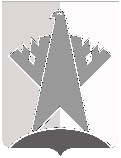 ДУМА СУРГУТСКОГО РАЙОНАХанты-Мансийского автономного округа - ЮгрыРЕШЕНИЕ«15» июня 2020 года                                                                                                          № 899-нпа    г. СургутВ соответствии со статьями 31 - 33 Градостроительного кодекса Российской Федерации, на основании протокола общественных обсуждений от 06 
ноября 2019 года № 12, заключения о результатах общественных обсуждений от 06 ноября 2019 года № 12Дума Сургутского района решила:1.	Внести в решение Думы Сургутского района от 22 декабря 2009 года 
№ 552 «Об утверждении Правил землепользования и застройки сельского поселения Ульт-Ягун» следующее изменение:таблицу «Основные виды разрешенного использования» пункта 1 статьи 24 главы 7 раздела 3 приложения к решению дополнить пунктом 6 следующего содержания:2.	Решение вступает в силу после его официального опубликования (обнародования).О внесении изменения в решение Думы Сургутского района от 22 декабря 2009 года № 552 «Об утверждении Правил землепользования и застройки сельского поселения Ульт-Ягун»«6.Бытовое обслуживание3.3Предельное количество надземных этажей - 3.Минимальные отступы от границ земельного участка в целях определения места допустимого размещения объекта - 3 м.Минимальный отступ от красной линии дорог - 5 м.Минимальный отступ от красной линии проездов - 3 м.Размеры земельных участков, нормативные показатели плотности застройки в границах земельного участка определяются в соответствии с региональными нормативами градостроительного проектирования Ханты-Мансийского автономного округа – Югры, местными нормативами градостроительного проектирования с.п. Ульт-Ягун».Председатель Думы Сургутского районаА.П. Сименяк«15» июня 2020 годаИсполняющий полномочия главы Сургутского районаМ.Э. Нигматуллин «15» июня 2020 года